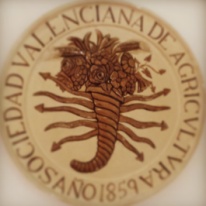 PREMIOS ILUSTRES 2017Real Sociedad Valenciana de Agricultura y DeportesEntrega de PremiosMiércoles, 29 de noviembre de 2017 | 20:00 horasSalón de Actos Casino de Agricultura - Comedias, 12PREMIOS ILUSTRES 2017Mérito Empresarial				Mérito Agropecuario y M. NaturalANECOOP		SOCIEDAD DE AGRICULTORES DE LA VEGAMérito Asistencial Benéfico			Mérito Institucional HistóricoAVAPACE		ACEQUIA REAL DEL JÚCARDESARROLLO DEL ACTO20,00 horas 	Recepción de los asistentes20,15 horas 	Apertura del actoD. Manuel Sánchez Luengo, Presidente de la Real Sociedad Valenciana de Agricultura y Deportes.20,30 horas 	Entrega de premios21,00 horas 	Intervenciones21,15 horas	Clausura del actoHonorable Señora Dª Elena Cebrián Calvo, Consellera de Agricultura, Medio Ambiente, Cambio Climático y Desarrollo Rural.21,45 horas 	CenaCaballeros: etiqueta / Señoras: traje cortoS.R.C. info@casinodeagricultura.com/ Teléf. 96.351.71.42 -Ext.2.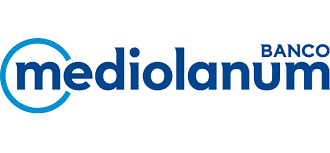 Patrocinador oficial 